NASTAVA NA DALJINU, 3. RAZREDNASTAVNA JEDINICA: SABAH NAMAZ, USVAJANJE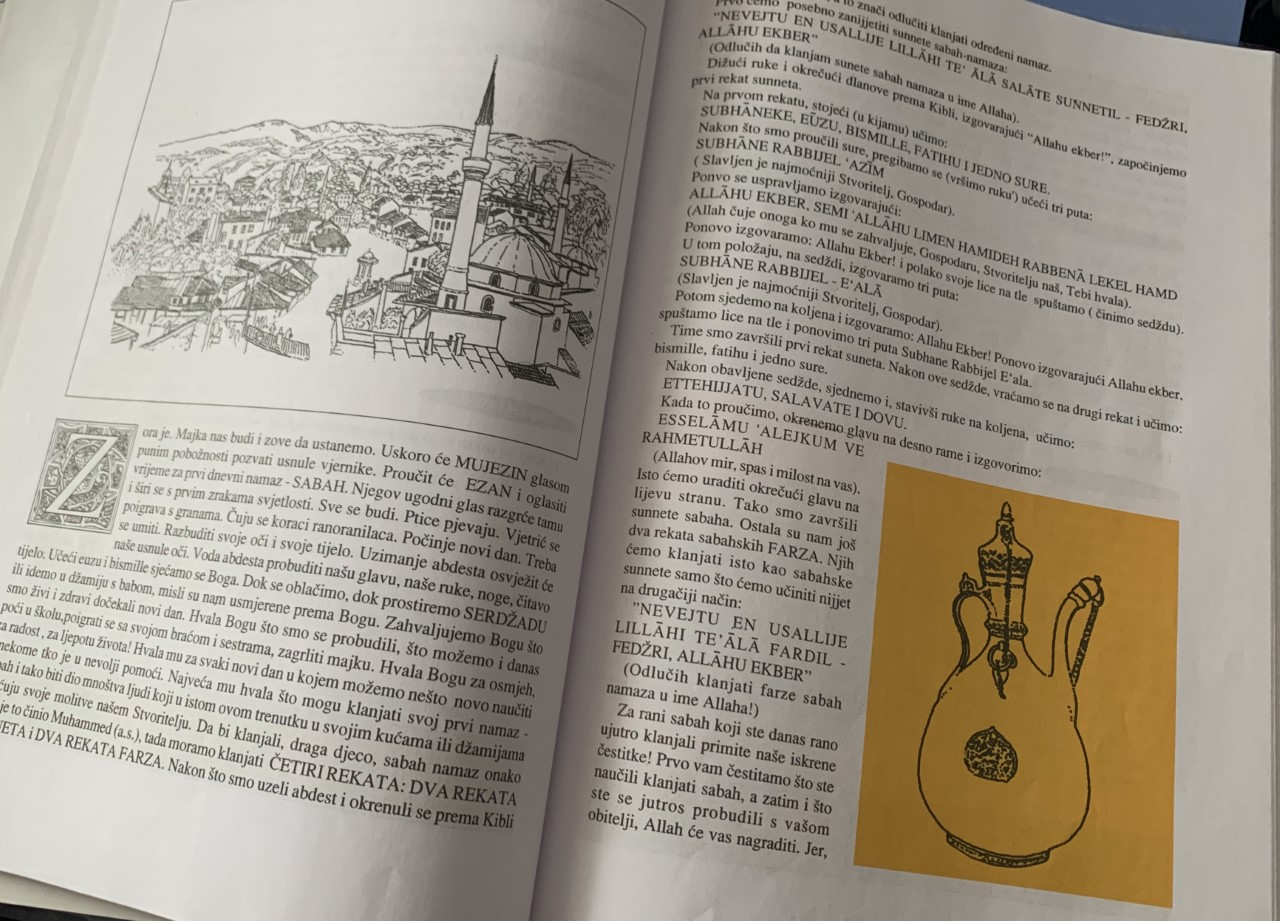 ESSELAMU ALEJKUM, DRAGE UČENICE I UČENICI!U VAŠIM UDŽBENICIMA NA STRANAMA 44, 45 I 46 IMATE TEKST O SABAH NAMAZU!ZADATAK:NA PRAZNE CRTICE NAPISATI RIJEČI KOJE NEDOSTAJU!U nijjetima sabahskog sunneta i farza napišite riječi koje nedostaju, kao i na učenju na namaskim rekatima sabahskog farza:SabahskisSunnet! NEVEJTU EN USALLIJE LILLAHI TEALA SALATE __________ FEDŽRI, EDAEN MUSTAKBILEL KIBLETI_______________________.Sabahski farz! NEVEJTU EN USALLIJE LILLAHI TEALA SALATE __________ FEDŽRI, EDAEN MUSTAKBILEL KIBLETI_______________________.Učenje na namaskim rekatima sabahskog farza:rekat: _______________, ______________, ____________, ____________, __________________.rekat: __________________, _______________; _______________.Sjedenje: ________________, _______________, _________________.U tabelu napisati odgovarajuće prijevode, prijevode pronaći u udžbeniku!arapskihrvatskiSUBHANE RABBIJEL E'ALAAllahov mir, spas i milost na vasProstirka na kojoj se obavlja molitvaSlavljen je najmoćniji Stvoritelj, GospodarNEVEJT EN USALLIJE LILLAHI TEALA FARDIL-FEDŽRI, ALLAHU EKBER